Reading Lesson Plan[SOS] -19 copiesJunk Food Word SearchJunk Food Word Searchif you find all the Junk Food and ingredients I´ve hidden in the word searchPre activity Super Foods e. These are foods that are naturally healthier and more prone to preventing disease than the average foods. Some examples of super foods are blueberries, spinach, and turkey.Go on a dietg. When a person decides to start watching what he eats it is calledIdeal Weight a. This is the weight that is considered healthy for your height and bone structure. Binge Eatingh. This is when a person goes through a period where he overeats. It usually happens in a short period of timeJunk Foodc. These are foods that have little to no nutritional value. Potato chips and French fries are examples Empty Calories b. These are calories in food that give you energy, but don’t have any nutritional value. Super size it d. Fast food restaurants are notorious for serving junk food. Many of these establishments now give customers the option to make their order even bigger.To break your diet f. If you are watching your weight and one day you eat junk food it is called Main activity  1Binge [bɪndƷ], noun&verb - If you go on a binge, you do too much of something, such as drinking alcohol, eating, or spending money.huff and puffbreathe heavily while making a great physical effortObese [oʊ|bi:s] Adjective  If someone is obese, they are extremely fat.saturated fat  = trans fatasthma, [|ӕzmə] a lung condition which causes difficulty in breathing.Threshold [|θreʃhoʊld]  = limitMain activity  2 What is Binge Eating Disorder?This might be a problem if you…eat heaps of food all the timeare worried about your food intakefeel you have to hide the amount of food you eatCharacteristics of binge eating disorderSome of the characteristics of binge eating include:feeling that your eating is out of control eating what most people would consider to be a large or excess amount of food on a regular basiseating to the point of feeling uncomfortable eating large amounts of food, even when you are not really hungry being secretive about what is eaten and when being embarrassed by the amount of food eaten feeling disgusted, depressed or guilty about overeating.If you think you do one or a number of these things, you may want to speak to someone like a doctor, nutritionist, psychologist or counsellorCauses of binge eatingA number of factors can put you at risk of developing binge eating, and these factors can often affect one another. These include…Feeling alone or isolated from other peopleStressful life eventsFeeling bad about yourself (negative self evaluation)Low self esteem, A family history of eating How to Go on a DietInstructions1 If you want to go on a diet, you'll need to gather up all your motivation! Get a photo of yourself that you hate and put it on the refrigerator. Make a list of all the things you don't like about being overweight, like huffing and puffing on stairs, and put that up there with your photo where you can read it every day. You may want to put the list on your bathroom mirror as well.2  Find a diet plan that you think will work for you. Without a plan, it is easy to justify eating pretty much anything, which is a setup for failure. The plan doesn't have to be complicated, it can be as simple as deciding to only eat whole foods at 1500 calories a day, 3 Prepare your kitchen. It is much more difficult to go on a diet if your kitchen is full of junk food. Get rid of anything in your refrigerator or pantry that isn't on your plan4  It doesn't do much good to go on a diet if you're not going to include exercise. 5 Consider joining a support groupwhether it's Weight Watchers or an online group, of which there are many. There are many more people who are wondering how to go on a diet effectively, and one of them could be a great weight loss buddy for you!What is junk food?
Lollies, soft drink, potato chips, hot chips, ice cream, and hamburgers, hot dogs and other kinds of take away food are called junk foodWhat's wrong with junk food?Too much fat! Junk foods such as hamburgers, pizza, fried chicken and chips usually contain loads of saturated fats. Too much saturated fat in the diet will cause people to put on weight and get fat or obese (very fat). Being overweight is a risk to the health of the heart and can cause other diseases.Too much salt! Junk foods often have too much salt. There's a lot of salt already in foods such as bread, breakfast cereals and biscuits and cakes. So people are getting more salt than they need when they eat junk food. Too much salt is unhealthy for the heart.Too much sugar! Soft drinks, cordials, biscuits, cakes and lollies all have loads of sugar. That's what makes them taste so good! But too much sugar makes people fat, rots the teeth, is bad for the blood and may cause other diseases.Should people eat junk food?
Junk food does have some of the good things that the body needs for good health. And the body needs some salt, fat and sugar for energy to burn while we work and play. However too much fat, sugar and salt is bad for our health and eating lots of junk food will overload your body with these things.It is probably OK to eat junk food sometimes! But people should look for foods that are low in fats and salt and sugar. Choose grilled fish and chicken rather than fried, fish burgers instead of beef, grilled lean beef burgers, and vegetarian pizza and pizza with seafood instead of fatty meat type pizza.Blood Type Nutrition What is a blood type diet?According to naturopath Peter J. D'Adamo, N.D., in his book "Eat Right 4 Your Type", the missing link might be the four basic blood types: O, A, B, and AB.For example, Type Os are the most likely to suffer from asthma, hay fever, and other allergies, while Type Bs have a high allergy threshold, and will react allergically only if they eat the wrong foods. Type ABs tend to have the fewest problems with allergies, while heart disease, cancer, and anemia are medical risks for them. TYPE A typesshould basically stick to fruits and vegetables (high carbs / low fat).TYPE B typesshould consume a balanced diet (fruits and vegetables, grains, fish, dairy, meat, but avoid chicken)TYPE AB typesshould consume a mostly vegetarian diet, and only on rare occasions some fish, meat (no chicken), and dairy. TYPE O typesshould basically stick to a high protein diet (including red meat), low carbs, and enriched with fruits and vegetables. They should limit the intake of wheat germ,whole wheat products, corn, and avoid dairy products and most nuts.Mimi             Kris         Emily      Amy        Jenny Lee                EstherJina        Jessica      Diane      SophiaJenny Park       Daisy        Betty         Sharon stoneKelly         Sally         Yumi        Maggie       Green   Jenny Park       Daisy        Betty         Post activity – Q & A            Have you ever been on a diet?If yes, was it successful?What do you think of “blood type diet”?Do you have any special way of diet?Can you explain?Can you remember what “ junk food” is?What is the meaning of “ binge”?Can you explain “ huff and duff”?“Obese” is adjective or noun                                                 Lead-In Lead-In Lead-In Materials: N/AMaterials: N/AMaterials: N/ATime1  minSet UpWhole ClassProcedure:Lead in )Hello everyone, how are you today ? What kinds of sports do you like? ( ask 3 students)What's your favorite dessert? ( ask 3 students)Pre-Activity Pre-Activity Pre-Activity Materials: 2 pictures, 4 copies of topics and descriptions , board, markerMaterials: 2 pictures, 4 copies of topics and descriptions , board, markerMaterials: 2 pictures, 4 copies of topics and descriptions , board, markerTime2 min5 minSet UpWhole classGroup ActivityProcedure:Eliciting )Show 2 pictures for eliciting and ask questions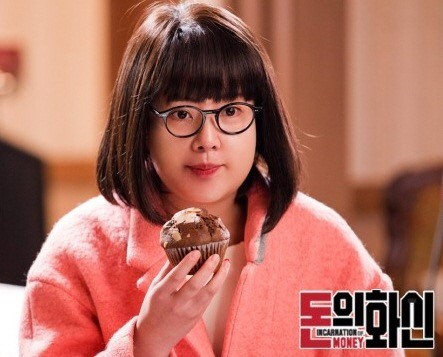 What can you see in this picture?What can you guess about this picture?Alright, students today, we will talk about “diet” Most people usually think that a goal of diet is only for losing their weights, but it can be also meaning of cleaning and purifying our body CCQExcept losing weight what else can be a goal of diet?Match each topic with correct descriptionInstructions – “ learn idioms and words regarding a topic ““ I will give you 7 topics and descriptions, Please match main idea properly with each of descriptions.I will give 2 minutes, if you finish it ,Write answers on the board , Also I want you to start at the same time, please don’t look at your paper before I say start”Explicit ICQ’sWhat should you do?How much time you have?Group member will discuss and write the answer on the board Main Activity Main Activity Main Activity Materials: 7 pieces of main sentence& paragragh, board, markerMaterials: 7 pieces of main sentence& paragragh, board, markerMaterials: 7 pieces of main sentence& paragragh, board, markerTime2 min10minSet UpWhole ClassGroup activityProcedure: Explaining some blocking words - Learning lexis, basic grammarExplain some blocking words for next main activityPrepare huge paper which is prepared for introducing to studentsScanning script and present forImproving reading and speaking skillInstructionPlease keep 4 groups,  I will hand out 4 different articles  regarding  a diet. Please scanning each of article and discuss with your team members within 3 minutes  and present about your topic to all of us   I’ll give you a piece of paper but I don’t want you to start before I say start.ICQ :  What should we do?How much time you have?Will you look at your paper before I say start?Each of group will present their topicsPost-Activity Post-Activity Post-Activity Materials: drawing lots , 2 boxes Materials: drawing lots , 2 boxes Materials: drawing lots , 2 boxes Time5minSet UpWhole ClassProcedure:Instructions –Drawing lots game Drawing lots – Confirm understanding from this lessonI have two boxes , This box has student’s name, another box has some questionsFirst I  will draw lots a student name randomlyThe student who chosen will pick up 1 question and  give an answer ,and she will keep drawing ICQ- What are we going to do?What is in the left box?SOS In case, prepare SOS program “ word search”Conclude lesson:Before finishing lesson, any question about this lesson?Thank you for your cooperation [출처] [다이어트영어] 다이어트와 관련된 영어표현들 (On a diet) |작성자 당당한 그녀Give homeworkPlease make a sentence by using 6 words which learned today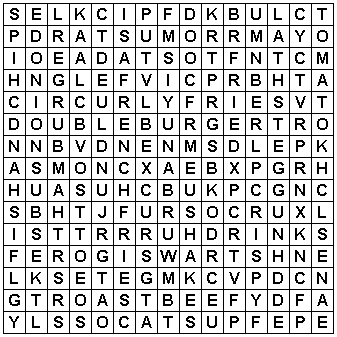 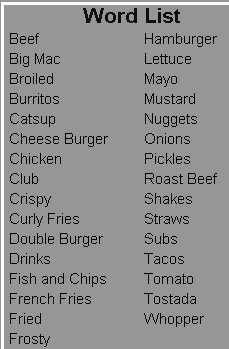 